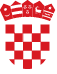 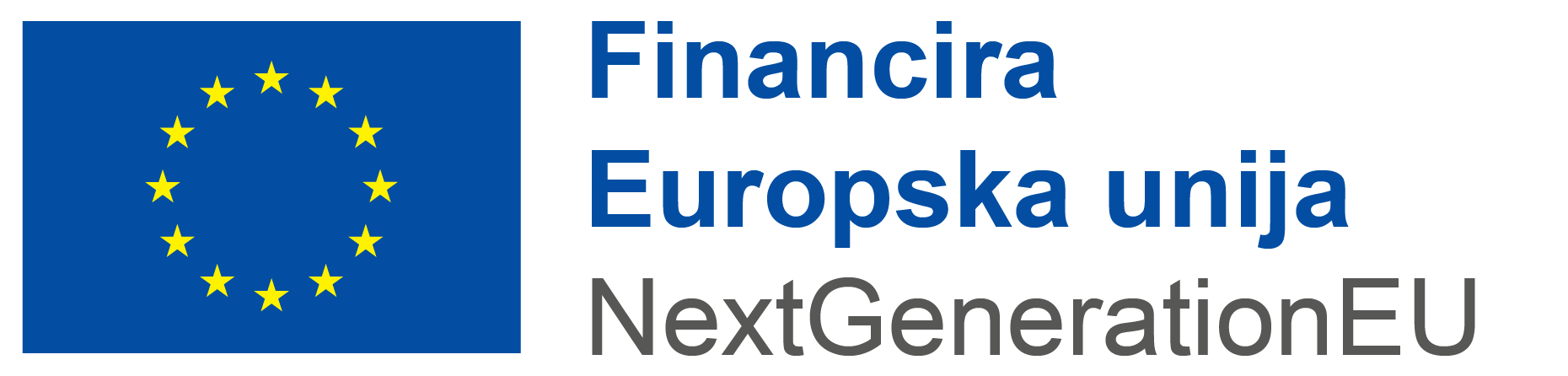 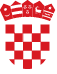 POZIV NA DODJELU BESPOVRATNIH SREDSTAVAPilot projekt razvoja zelene infrastrukture i/ili kružnog gospodarenja prostorom i zgradamaPRILOG 1.UGOVOR O DODJELI BESPOVRATNIH SREDSTAVA ZA PROJEKTE KOJI SE FINANCIRAJU IZ NACIONALNOG PLANA OPORAVKA I OTPORNOSTI 2021. - 2026.za projekt<Referentni broj Ugovora o dodjeli bespovratnih sredstava>Pilot projekt razvoja zelene infrastrukture i/ili kružnog gospodarenja prostorom i zgradama područje obuhvata/grada/općine_____Ovaj poziv se financira iz Mehanizma za oporavak i otpornostUGOVOR O DODJELI BESPOVRATNIH SREDSTAVA ZA PROJEKTE KOJI SE FINANCIRAJU IZ NACIONALNOG PLANA OPORAVKA I OTPORNOSTI 2021. - 2026.(„Ugovor o dodjeli bespovratnih sredstava“, u nastavku teksta: Ugovor)<Referentni broj Ugovora o dodjeli bespovratnih sredstava><Naziv projekta>Ministarstvo prostornoga uređenja, graditeljstva i državne imovine - Tijelo nadležno za komponentu/inicijativu(u nastavku teksta: NT) Ulica Republike Austrije 1410000 Zagreb, HrvatskaOIB - 95093210687iFond za zaštitu okoliša i energetsku učinkovitost - Provedbeno tijelo(u nastavku teksta: PT)Radnička cesta 8010000 Zagreb, HrvatskaOIB - 85828625994s jedne strane, iKorisnik bespovratnih sredstava Mehanizma za oporavak i otpornost, <Puno službeno ime/naziv i adresa Korisnika><Pravni oblik>  <OIB >< Ime i prezime ovlaštene osobe i funkcija iste>	[financijska institucija kod koje se vodi račun Korisnika i broj računa Korisnika] (u nastavku teksta: Korisnik)s druge strane, (u nastavku teksta: Strane) složile su se kako slijedi: SvrhaČlanak 1. 1.1.	Svrha ovog Ugovora je dodijeliti bespovratna sredstava Korisniku u svrhu provedbe projekta pod nazivom:<naziv Projekta> (u nastavku teksta: Projekt) opisanog u Dodatku  1.1. ovog Ugovora: Opis i proračun Projekta.1.2.	Bespovratna sredstva se dodjeljuju Korisniku u skladu s uvjetima utvrđenima u ovom Ugovoru, na temelju Odluke o financiranju Ministarstva prostornoga uređenja, graditeljstva i državne imovine (KLASA: <klasa>; URBROJ: <urbroj>) od <datum> godine. Ovim putem Korisnik izjavljuje da je uvjete utvrđene u ovom Ugovoru u cijelosti primio na znanje, razumio i prihvatio. 1.3.	Korisnik se obvezuje provesti Projekt u skladu s opisom i opsegom Projekta kako je navedeno u uvjetima ovog Ugovora, te eventualnim odobrenim naknadnim izmjenama Ugovora.Provedba ProjektaČlanak 2. 2.1.	Ovaj Ugovor stupa na snagu onoga dana kada ga potpiše posljednja ugovorna Strana te je na snazi do izvršenja svih prava i obaveza ugovornih Strana, odnosno do dana raskida Ugovora.2.2.	Razdoblje provedbe Projekta je od <datum>, dana početka obavljanja aktivnosti projekta do završetka svih predmetnih aktivnosti, a najduže do 31. prosinca 2025. godine.2.3. 	Razdoblje prihvatljivosti izdataka Projekta odgovara razdoblju provedbe Projekta iz stavka 2.2. ovog Ugovora produljenom za dodatnih šest (6) mjeseci, a najkasnije do 30. lipnja 2026. godine. 2.4.   Završni zahtjev za nadoknadu sredstava podnosi se PT-u u roku od 30 (trideset) dana od isteka razdoblja provedbe Projekta koje je određeno u stavci 2.2. ovog Ugovora. U Završnom zahtjevu za nadoknadu sredstava sredstva se mogu potraživati isključivo putem metode nadoknade.2.5. 	Korisnik podnosi Zahtjev za nadoknadom sredstava PT-u najmanje jednom u roku od 15 (petnaest) dana od isteka svaka 3 (tri) mjeseca od sklapanja Ugovora, ali ne češće od svakih 30 (trideset) dana. Ako se sredstva potražuju retroaktivno (ako razdoblje provedbe i razdoblje prihvatljivosti počinje prije početka primjene Ugovora), prvi Zahtjev za nadoknadom sredstava Korisnik može dostaviti danom stupanja Ugovora na snagu pa sve do isteka prva 3 (tri) mjeseca od navedenog datuma.Iznos bespovratnih sredstava, postotak financiranja Projekta i uređenje plaćanjaČlanak 3. 3.1.	Ukupni prihvatljivi troškovi projekta iznose <…> eura (slovima :…), kao što je utvrđeno u Dodatku 1.1. Opis i proračun Projekta, u skladu s Općim uvjetima Ugovora.3.2.	Dodjeljuju se bespovratna sredstva u iznosu od <…> eura (slovima :…),  što je najviši mogući iznos sufinanciranja ukupno utvrđene vrijednosti prihvatljivih izdataka Projekta navedenih u stavku 3.1. ovoga članka. 3.3.  Iznosi bespovratnih sredstava koji se plaćaju Korisniku tijekom provedbe Projekta i konačni iznos financiranja utvrđuju se u skladu s Općim uvjetima Ugovora.3.4. 	Korisnik se obvezuje osigurati sredstva u svrhu pokrića troškova i izdataka za koje se naknadno utvrdi da su neprihvatljivi te je odgovoran za osiguravanje raspoloživosti sredstava ukupne projektne vrijednosti u svrhu pokrića neprihvatljivih troškova. 3.5. 	Najniži iznos izdataka  koji se može prikazati u Zahtjevu za nadoknadu sredstava ne smije biti manji od 5% (pet posto) ukupne vrijednosti Projekta. Navedeno ograničenje se ne primjenjuje pri podnošenju Zahtjeva za nadoknadu sredstava kojim se potražuju sredstva za aktivnosti i mjere koje je moguće retroaktivno sufinancirati te pri podnošenju Završnog zahtjeva za nadoknadu sredstava.3.6. 	Utvrđuje se da zahtjev za dostavu dodatnih informacija, dokumentacije ili pojašnjenja od Korisnika, kako je opisano u stavku 14.6. Općih uvjeta, ima odgodni učinak i u kontekstu provjere izvješća iz stavka 14.2. točke a) Općih uvjeta.3.7. 	Ako Korisnik ne postupa u skladu s odlukom kojom je naložen povrat sredstava, i/ili je bankovni račun Korisnika blokiran zbog prisilne naplate potraživanja, u odnosu na Korisnika obustavljaju se daljnje isplate, ili se po odluci NT-a iznos koji je Korisnik trebao vratiti odbija od iznosa daljnjih plaćanja.  Trajnost projekta i osiguravanje revizijskog tragaČlanak 4. 4.1. 	Ograničenja u pogledu zahtjeva trajnosti i osiguravanja revizijskog traga u okviru projekta primjenjuju se u skladu s člankom 10. Općih uvjeta Ugovora. 4.2.	Korisnik tijekom razdoblja od 5 (pet) godina od završnog plaćanja Korisniku mora osigurati: da ne dođe do značajne promjene koja utječe na prirodu projekta, ciljeve ili provedbene uvjete i zbog koje bi se doveli u pitanje njegovi prvotni ciljevi;održavanje opreme i druge imovine nabavljene tijekom projekta, u skladu s uputama/preporukama proizvođača;održivost aktivnosti i rezultata kako bi se osiguralo ostvarenje ciljanih pokazatelja;da ne dođe do bitne izmjene projektnih rezultata uslijed promjene prirode vlasništva dijela infrastrukture.4.3.	Korisnik se obvezuje da će osigurati trajnost i održivost projekta tijekom razdoblja od 5 (pet) godina nakon završnog plaćanja Korisniku na način da se neposredni učinci i rezultati ulaganja ostvareni provedbom projekta očuvaju i koriste pod uvjetima pod kojima su odobreni ovim Pozivom te mora osigurati poštivanje načela jednakih mogućnosti, načela nenanošenja bitne štete, načela zaštite i unaprjeđenja okoliša.4.4.  Prijavitelj tijekom razdoblja od 5 (pet) godina od završetka provedbe projekta mora osigurati da obuhvat zahvata Pilot projekta nije namijenjen za obavljanje gospodarske djelatnosti. U slučaju primjene takve sporedne gospodarske djelatnosti, Prijavitelj mora osigurati da takva djelatnost ostane ograničena u pogledu kapaciteta. Gospodarska namjena može se smatrati sporednom ako kapacitet koji se svake godine dodjeljuje takvoj djelatnosti ne premašuje 20% ukupnog godišnjeg kapaciteta.PartneriČlanak 5. 5.1. 	Korisnik provodi Projekt samostalno, bez partnera.Neprihvatljivi izdaciČlanak 6. 6.1.	Sljedeće vrste izdataka nisu prihvatljive za financiranje u okviru Projekta: porez na dodanu vrijednost (PDV), osim ako isti nije povrativ, odnosno ako za njega Prijavitelj/Korisnik, ima pravo ostvariti odbitak; kamate na dug;troškovi sudskih i izvansudskih sporova;operativni troškovi (izuzev troškova upravljanja projektom); gubici zbog fluktuacija valutnih tečaja i provizija na valutni tečaj; troškovi za otvaranje, zatvaranje i vođenje računa, naknade za financijske transfere, trošak ishođenja kredita ili pozajmice kod financijske institucije, javnobilježnički trošak;neizravni troškovi;trošak jamstva koje izdaje banka ili druga financijska institucija;troškovi nastali prije 1. veljače 2021. godinesvi ostali troškovi koji nisu navedeni kao prihvatljivi. Mjere osiguravanja informiranja, komunikacije i vidljivostiČlanak 7. 7.1.	Na zahtjev NT-a i PT-a Korisnik se obvezuje provoditi i/ili sudjelovati u oglašavanju i mjerama osiguravanja javnosti i vidljivosti, povrh onih koje su opisane u Općim uvjetima Ugovora.7.2.	Korisnik se obvezuje dostaviti fotodokumentaciju obuhvata zahvata, koja je predmet Projekta, prije početka provedbe projekta, kao i nakon provedbe projekta, te daje suglasnost NT-u i PT-u za javno objavljivanje istih. Fotodokumentacija se dostavlja sa Završnim izvješćem o provedbi projekta.Upravljanje projektnom imovinom i prijenos ugovoraČlanak 8. 8.1.	Imovina koja je stečena u Projektu mora se koristiti u skladu s opisom Projekta sadržanim u Dodatku 1.1. ovog Ugovora i u skladu sa zahtjevima trajnosti. 8.2.	Ako se imovina iz stavka 8.1. ovoga članka prenosi na treće strane, potrebno je navesti podatke o pisanom sporazumu kojim se uređuje pitanje predmetnog prijenosa te ga priložiti ovom Ugovoru. Ostali uvjetiČlanak 9. 9.1.	Korisnik se obvezuje na ispravnu i pravovremenu pripremu i provedbu Projekta u skladu sa zahtjevima prihvatljivosti iz Nacionalnog plana oporavka i otpornosti 2021.-2026.9.2.	NT i/ili PT mogu provjeravati točnost podataka navedenih u projektnom prijedlogu i popratnoj dokumentaciji u bilo kojoj fazi provedbe projekta i tijekom 5 (pet) godina nakon završnog plaćanja Korisniku te mogu raspolagati podacima iz projektnog prijedloga i Projekta u svrhu izrade analitičkih podloga i slično.9.3. Korisnik je dužan uz svaki Zahtjev za nadoknadu sredstava dostavljati Izjavu o nepostojanju dvostrukog financiranja. Korisniku kojem su doznačena sredstva iz državnog proračuna ili proračuna jedinice lokalne i područne (regionalne) samouprave (JLP(R)S) za podmirenje troškova projekta obvezuje se sredstva vratiti u državni proračun ili proračun JLP(R)S u roku od 15 (petnaest) dana i o tome dostaviti dokaz PT-u.U slučaju da se ustanovi dvostruko financiranje Projekta, Korisnik će morati vratiti iznos bespovratnih sredstava koji odgovara primljenom iznosu bespovratnih sredstava za aktivnost za koju se utvrdi da je predmet dvostrukog financiranja. 9.4. Korisnik može osigurati financiranje troškova/izdataka iz stavka 3.4. članka 3. ovog Ugovora i sredstvima iz javnih izvora (sredstvima koja ne predstavljaju sredstva Unije), pod uvjetom da je zadovoljen kriterij nepostojanja dvostrukog financiranja.9.5.  Korisnik je obvezan osigurati stručni nadzor nad izvođenjem radova.9.6.	Korisnik je obvezan pridržavati se zahtjeva vezanih za provjeru upravljanja projektom te surađivati s PT-om tijekom provjere. U slučaju nepridržavanja zahtjeva, PT će od Korisnika zatražiti da ponovno podnese dokumente vezane za upravljanje projektom. Ukoliko se isto ne učini, dolazi do kršenja Ugovora nakon čega mogu uslijediti pravne i financijske posljedice.9.7.   Korisnik se obvezuje Strategiju zelene urbane obnove donesenu od strane predstavničkog tijela JLS ili Grada Zagreba u kojoj je vidljivo da je Pilot projekt koji se financira u sklopu Ugovora identificiran kroz Strategiju najkasnije dostaviti uz Završno Izvješće o provedbi projekta te je u Završnom izvješću o provedbi projekta potrebno opisati na koji način je Pilot projekt povezan s programima o zelenoj infrastrukturi i/ili kružnom gospodarenju prostorom i zgradama.9.8.	Korisnik može izgubiti pravo na bespovratna sredstva, odnosno nadležno tijelo za dodjelu bespovratnih sredstava može s Korisnikom raskinuti Ugovor, ako Korisnik ne započne s projektnim aktivnostima u roku od 3 (tri) mjeseca nakon stupanja na snagu Ugovora.9.9.	U slučaju da Korisnik ne ostvari planiranu razinu pokazatelja, NT ima pravo od Korisnika zatražiti izvršenje povrata dijela isplaćenih bespovratnih sredstava. Ostvarenje pokazatelja Poziva dokazuje se temeljem ishođene Uporabne dozvole ili Izjavom stručnog nadzora te se iskazuje u Završnom izvješću o provedbi projekta najkasnije do 31. prosinca 2025.Komunikacija ugovornih Strana Članak 10.10.1. 	Korisnik, NT i PT koriste sustav NPOO fondovieu tijekom provedbe i definiranog roka izvještavanja nakon provedbe projekta. U svakom obliku komunikacije koji je povezan s ovim Ugovorom navodi se referentni broj Ugovora (kod projekta). Iznimno, komunikacija se može obavljati i na druge načine, u skladu s Općim uvjetima Ugovora, na sljedeće adrese: Za NTMinistarstvo prostornoga uređenja, graditeljstva i državne imovineUlica Republike Austrije 14, 10000 Zagrebe-adresaNT pisanim putem dostavlja Korisniku podatke o osobi i adresi elektronske pošte za kontakt. Za PTFond za zaštitu okoliša i energetsku učinkovitostRadnička cesta 80, 10000 Zagrebe-adresaPT pisanim putem dostavlja Korisniku podatke o osobi i adresi elektronske pošte za kontakt.  Za Korisnika< adresa, adresa elektroničke pošte Korisnika >Korisnik pisanim putem dostavlja NT-u i PT-u podatke o osobi i adresi elektroničke pošte za kontakt.  10.2. 	NT, PT i Korisnik su obvezni bez odgađanja, a najkasnije u roku od 3 (tri) dana od dana nastanka promjene vezane uz kontakt podatke iz stavka 10.1. ovog članka, obavijestiti pisanim putem kroz za to predviđeno mjesto u sustavu NPOO fondovieu druge ugovorne Strane o nastaloj promjeni. Jedna ugovorna Strana ne odgovara za štetu koja drugoj ugovornoj Strani  nastane zbog neobavještavanja o promjenama vezanim uz kontakt podatke, ako se komunikacija putem raspoloživih kontakt podataka nije mogla ostvariti.Odredbe o mjerodavnom pravu i rješavanju sporova proizašlih iz UgovoraČlanak 11. 11.1.	Na rješavanje mogućih međusobnih sporova proizašlih iz tumačenja ili primjene ovog Ugovora, primjenjuje se članak 29. Općih uvjeta.PriloziČlanak 12. 12.1. Sljedeći prilozi sastavni su dio Ugovora, te Strane ovim putem potvrđuju da su ih razumjele te da ih potpisom Ugovora prihvaćaju: Dodatak 1.1.: Opis i proračun Projekta Dodatak 1.2.: Opći uvjeti koji se primjenjuju na projekte financirane iz Nacionalnog plana   oporavka i otpornosti 2021.-2026.Dodatak 1.3.: Pravila o financijskim korekcijama12.2. U slučaju neslaganja odredbi ovog Ugovora i nekog od Dodataka koji je sastavni dio Ugovora, odredbe Ugovora imaju prvenstvo. U slučaju neslaganja odredbi Dodatka 1.2. Ugovora i ostalih Dodataka Ugovora, odredbe Dodatka 1.2. imaju prvenstvo.Završne odredbeČlanak 13.13.1.	Ovaj Ugovor sačinjen je u 3 (tri) istovjetna primjerka, svaki sa snagom izvornika, od kojih svaka Strana zadržava po 1 (jedan) primjerak.  KLASA:  URBROJ:Za Tijelo nadležno za komponentu/inicijativu:Za Tijelo nadležno za komponentu/inicijativu:Za Provedbeno tijelo:  Za Provedbeno tijelo:  Ministarstvo prostornoga uređenja, graditeljstva i državne imovineIme i prezime:Fond za zaštitu okoliša i energetsku učinkovitost - Samostalna služba Posredničko tijeloIme i prezime:Funkcija:Funkcija:Potpis:Potpis:Datum:KLASA:URBROJ:Datum:KLASA:URBROJ:Za Korisnika:<naziv Korisnika> Za Korisnika:<naziv Korisnika> Ime i prezime:Funkcija:Potpis:Datum: